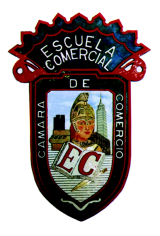 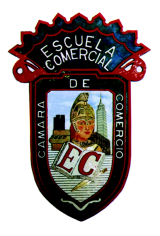 Grupo: 43-A, 83-AOBJETIVO: La materia de Psicología nos ayudará a conocernos mejor a nosotros mismos y comprender mejor a las personas con las que a diario convivimos.INSTRUCCIONES: Leer con atención el contenido teórico, hacer un apuente en el cuederno de lo importante señalado por el profesor, recortar imágenes (si el apunte las contiene) y contestar la preguntas finales como tarea.CONTENIDO TEORICO: Condicionamiento clásico: los perros de PavlovIvan Petrovich Pavlov (1849-1936) era un fisiólogo ruso que se dio cuenta, mientras realizaba experimentos sobre secreción de saliva en perros, de que los animales salivaban de forma anticipada cuando veían u olían la comida, e incluso simplemente cuando se acercaban los encargados de darles de comer. Posteriormente consiguió que salivaran al oír el sonido de un metrónomo, de una campana, de un timbre o de una luz por asociar estos estímulos con la presencia de comida.A partir de estos estudios Pavlov describió el condicionamiento clásico, un concepto fundamental en el conductismo, gracias al cual se desarrollaron las primeras intervenciones basadas en las técnicas de modificación de la conducta en seres humanos. Ahora bien, para entender cómo funciona el condicionamiento clásico primero hay que saber con qué estímulos se trabaja en él.Un estímulo incondicionado (es decir, que no requiere aprendizaje para provocar una respuesta) provoca una respuesta incondicionada; en el caso de los perros, la comida causa salivación de forma espontánea. Si se empareja repetidamente el estímulo incondicionado (la comida) con un estímulo neutro (por ejemplo la campana), el estímulo neutro acabará produciendo la respuesta incondicionada (salivar) sin necesidad de que esté presente también el estímulo incondicionado.Para Pavlov no es necesario el concepto de mente ya que conceptualiza las respuestas como reflejos que se dan después de la aparición de estímulos externos.El experimento del pequeño Albert de Watson y Rayner es otro ejemplo de condicionamiento clásico. En este caso la rata es un estímulo neutro que se convierte en un estímulo condicionado que provoca la respuesta de miedo por asociación con el ruido fuerte (estímulo incondicionado).Los animales en el conductismoLos conductistas clásicos empleaban frecuentemente animales en sus estudios. Los animales son considerados equivalentes a las personas en cuanto a su conducta y los principios de aprendizaje extraídos de estos estudios se extrapolan en muchos casos a los seres humanos; eso sí, siempre procurando respetar una serie de presuposiciones epistemológicas que justifiquen esta extrapolación. No hay que olvidar que entre especies hay muchos aspectos del comportamiento que varían.La observación sistemática de la conducta animal daría paso a la Etología y la Psicología Comparada. Konrad Lorenz y Niko Tinbergen son dos de los representantes más importantes de estas corrientes.Condicionamiento instrumental: los gatos de ThorndikeEdward Lee Thorndike (1874-1949), contemporáneo de Pavlov, realizó diversos experimentos con animales para estudiar el aprendizaje. Introdujo gatos en “cajas-problema” para observar si conseguían escapar de ellas y de qué modo.En las cajas había varios elementos con los que los gatos podían interactuar, como un botón o una anilla, y sólo el contacto con uno de estos objetos podía hacer que se abriera la puerta de la caja. Al principio los gatos conseguían salían de la caja por ensayo y error, pero a medida que se repetían los intentos cada vez escapaban con más facilidad.A partir de estos resultados Thorndike formuló la ley del efecto, que afirma que si una conducta tiene un resultado satisfactorio es más probable que se repita, y que si el resultado es insatisfactorio esta probabilidad disminuye. Posteriormente formularía la ley del ejercicio, según la cual los aprendizajes y hábitos que se repiten se ven reforzados y los que no se repiten se debilitan.Los estudios y las obras de Thorndike introdujeron el condicionamiento instrumental. Según este modelo el aprendizaje es consecuencia del reforzamiento o el debilitamiento de la asociación entre una conducta y sus consecuencias.El conductismo radical de SkinnerLas propuestas de Thorndike fueron el antecedente de lo que conocemos como condicionamiento operante, pero este paradigma no se desarrolló de forma completa hasta la aparición de las obras de Burrhus Frederic Skinner (1904-1990).Skinner introdujo los conceptos de refuerzo positivo y negativo. Se denomina refuerzo positivo al hecho de premiar una conducta dando algo, mientras que el refuerzo negativo consiste en la retirada o la evitación de un evento desagradable.Skinner defendía el conductismo radical, que mantiene que todo el comportamiento es resultado de asociaciones aprendidas entre estímulos y respuestas. El enfoque teórico y metodológico desarrollado por Skinner se conoce como análisis experimental de la conducta y ha sido especialmente eficaz en la educación de niños con discapacidad intelectual y del desarrollo.Desarrollo del conductismo: la revolución cognitivaEl conductismo entró en declive a partir de los años 50, coincidiendo con el auge de la psicología cognitiva. El cognitivismo es un modelo teórico que surgió como reacción al énfasis radical del conductismo en la conducta manifiesta, dejando de lado la cognición. La inclusión progresiva de variables intervinientes en los modelos conductistas favoreció en gran medida este cambio de paradigma, conocido como “revolución cognitiva”.En la práctica psicosocial, las aportaciones y principios del conductismo y el cognitivismo acabarían confluyendo en lo que conocemos como terapia cognitivo-conductual, que se centra en encontrar los programas de tratamiento más avalados por la evidencia científica.Las terapias de tercera generación desarrolladas en los últimos años recuperan parte de los principios del conductismo radical, reduciendo la influencia del cognitivismo. Algunos ejemplos son la Terapia de Aceptación y Compromiso, la Terapia de Activación Conductual para la depresión o la Terapia Dialéctica Conductual para el trastorno límite de la personalidad.TAREA: ¿Cuál es el objeto de estudio de la teoría conductista?¿Cómo se define el aprendizaje desde las Teorías E-R?¿En qué consiste el condicionamiento clásico?¿Qué postula la “ley del efecto”?¿En qué consiste el condicionamiento operante?¿En qué se diferencian el condicionamiento clásico y el condicionamiento operante?¿Cómo se define el refuerzo desde la postura skinneriana?¿Qué es un refuerzo positivo?¿Qué es un refuerzo negativo?¿Qué alternativas propone Skinner para suprimir conductas no deseadas?TEMA: ConductismoSubtema: Teorías del conductismo. Clases: ______2____________          Fecha: 26 febrero_2 de marzo